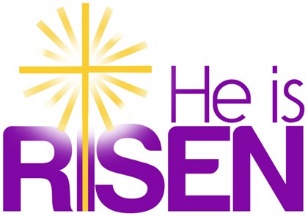 GOVERNORS EASTER NEWSLETTER MARCH 2018As we approach Easter, the most important time in the church’s year, we would like to update you on what has been happening at St Paul’s in our roles as governors.We continue to meet regularly with the area leaders we are assigned to and then report back to other governors at our Full Governing Body Meetings. This enables all governors to have an awareness of areas other than those they are responsible for.Safeguarding continues to be an item on every governing body agenda, and spot checks are carried out by Mrs Nash and myself in between those meetings. On the subject of Safeguarding, may I remind you that Mrs Anderson and Mrs Mullet are the designated Safeguarding leads at St Paul’s.Mr Nick Abbott has now transferred to be a Foundation governor and a ballot is being held to elect a new parent governor. We hope to have the results after Easter.We have also carried out a Keeping Children Safe survey, the results of which we will also publish after Easter. We recently hosted a CAST Training Event at St Paul’s. This was a very good session and gave us the opportunity to show off St Paul’s to other Catholic schools, together with having training from the Chief Executive Officer and Director of Education for CAST.  This was a very good session.We were delighted to meet so many of you at recent Parents Evenings, and would like to thank you for completing the OFSTED Parent View for us. We are always looking to improve things and would encourage you to speak to your child’s teacher or Mrs Anderson if you have any concerns.You will no doubt remember the incredible 80 years as a school celebrations that we held in November. The dedication of our garden was a highlight of the day, and we are indebted to the North Yard Community Trust for funding this for us, in order to produce such an amazing space for our children. They have now started planting seeds and we look forward to seeing the end products. There is also a space in the garden where the children can sit and reflect and, if they wish, offer up some prayers.Finally, on behalf of the governors, may I take this opportunity to wish you a very Happy and Holy Easter.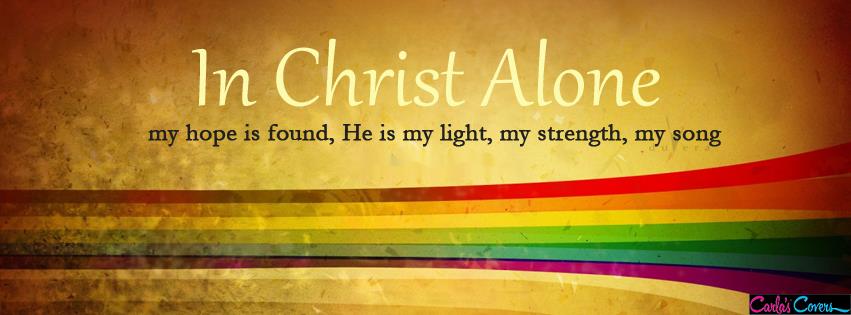 